ProColorEast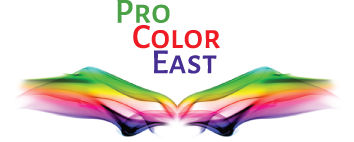 80055001TRASPARENTE EXTRA OPACO GRADUABILECLEAR COAT MATT_ADJUSTABLE 2004/42/IIB (e) (840) 61580055001   +   80055501 | 800554   GRADO DI OPACITÀ INDICATIVO INDICATIVE DEGREE  OF OPACITY | СТЕПЕНЬ МАТОВОСТИ*Peso | Weight | ВесL’alto tasso di diluizione consente un’applicazione uniforme senza ombreggiature. In presenza di tagli 70:30, 60:40, 50:50  applicare 40-50μ. The high dilution rate allows uniform application without shading. In the presence of cuts 70:30, 60:40, 50:50 apply 40-50μ.Выскоий уровень разбавление обеспечивает однородность при нанесении продукта, без затемнений. В случае соотношение смешования 70:30, 60:40, 50:50 - наносить 40-50μ. I dati si riferiscono all’applicazione Standard| Data refer to standard application | Данные относятся к стандартному нанесению   * Per resistenze chimico/fisiche reticolazione completa a 20°C : 7 giorni |      For chemical/physical resistance full cross-linking at 20°C : 7 days |      Для максимальной физической/химической устойчивости – полноценная ретикуляция при 20°C : 7 дней                                                                      PRODOTTI COMPLEMENTARI                      | Complementary products | Дополнительные продукты                                                     MOLTO MOLTO CONSIGLIATO    | Very Suggested |Очень рекомендуемоCONSIGLIATO                          | Suggested | Рекомендуемо  APPLICABILE                            | Applicable | Нанесение возможно                                                           ProColorEast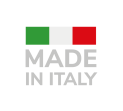 80055001TRASPARENTE EXTRA OPACO GRADUABILECLEAR COAT MATT_ADJUSTABLE 2004/42/IIB (e) (840) 615ОПИСАНИЕСпециальный двухкомпонентный акриловый лак с высоким процентом твердого остатка и высоким уровнем матовости  (2 gloss), которому характерны отличная стойкость к царапинам и истиранию. 80055001 хорошо подходит для окраски бамперов, капотов и крыш автомобилей, мотоциклов и в целом зон, где требуется нанесение матового лак на матовую основу.ОСНОВНЫЕ ХАРАКТЕРИСТИКИ – ПРЕИМУЩЕСТВА ПРОДУКТАНанесение на мелкие и большие поверхности (крыши и капоты автомобилей)2 - 70 gloss: контролируемый уровень матовости, то есть его можно изменять за счёт смешивания матового и стандартного (блестящего) лаков.Блестящий и однородный внешний вид: уровень матовости меняется в зависимости от толщины.Отличный антивандальный эффект – antiscratchВозможно прямое нанесение на ABSНа него не влияют капли воды и дождь даже в промышленных условияхИНФОРМАЦИЯ ПЕРЕД ИСПОЛЬЗОВАНИЕМДля получения равномерной матовой поверхности лак нужно наносить равномерно, соблюдая при нанесении константный (один и тот же) уровень толщины продукта. Таким образом, 80055001 также можно наносить на крупные поверхности, такие как автомобильные капоты и крыши.В зависимости от обработки и температуры катализ 80055001 требует использования одного из следующих отвердителей: 821525-- - стандартный, 822530-- - медленный. Сушка на воздухе происходит в течении 24 часов.ВНИМАНИЕЛак должен быть полностью ретикулирован перед тем, как подвергаться наружному воздействию; это происходит через одну-две недели после его полного высыхания. Неполная ретикуляция может сделать матовый слой краски легко подверженным химическим воздействиям (жидкости, используемые на автоматических автомойках, птичий помет, древесные смолы и т.д.)Возможно смешивания лак 80055001 со стандартными (блестящими) лаками.ПРОМЫВКА ОБОРУДОВАНИЯИспользовать разбавитель для промывки или нитро-разбавительPRODUCTS FOR PROFESSIONAL USE                                                                                                                                                   The data provided on this data sheet represent a summary of our best experience. However, it must be deemed merely informational in nature, without any binding value, also with regard to the possible property rights of third parties, and does not exempt the clients from carrying out their own verifications on the products we supply for the purpose of assessing their suitability for the processes and cycles to be implemented by the clients.  The application and use of the products (in addition to the type of substrate, drying conditions etc.) are beyond our control and therefore fall under the exclusive responsibility of the client. We reserve the right to periodically change and update without prior advance notice the information contained in the sheet: the latest version replaces the previous one. It is the responsibility of the user to verify that the data sheet is the most updated version before using the product. The information regarding health and safety is reported in the Safety Sheet. ПРОДУКТ ДЛЯ ПРОФЕССИОНАЛЬНОГО ИСПОЛЬЗОВАНИЯДанные, представленные в техническом паспорте, являются результатом нашего многолетнего опыта. Тем не менее, они должны рассматриваться как информация без какой-либо обязательной ценности, в том числе в отношении любых прав собственности третьих сторон, и эта информация не освобождает клиента от проведения собственных проверок продуктов, поставляемых нами, для оценки их пригодности или их соответствия процедурам и циклам, при которых клиент планирует использование продукты. Применение и использование наших продуктов (тип поверхности нанесения, условия сушки продукта и т. д.) происходит за пределами наших возможностей контроля и, следовательно, попадает под исключительную ответственность клиента. Мы оставляем за собой право без предварительного уведомления изменять и периодически обновлять информацию, содержащуюся в техническом паспорте: последняя версия технического паспорта заменяет любую предыдущую версию. Пользователь несет ответственность за проверку обновления технического паспорта перед использованием продукта. Информация о здоровье и безопасности указана в паспорте безопасности.PREPARAZIONEPreparation |  Приготовление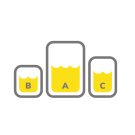 RAPPORTO MISCELAMixing ratio | Соотношение смешивания   100 : 15   100 : 15PRODOTTOProduct | Продукт   80055001    100 VOLCATALIZZATOREHardener | Отвердитель   821525--  STANDARD   822530--  SLOW   15 VOLDILUENTE Thinner | Разбавитель   815250--   STANDARD   825300--   SLOW   830400--   EXTRA SLOW   50 VOLPRODOTTOPRODUCT | ПРОДУКТ80055001CATALISI CATALYSIS | КАТАЛИЗ821525-- – 822530--DILUIZIONE DILUTION | РАЗБАВЛЕНИЕ815250-- – 825300-- 50 g7,5 g  25 g100 g15 g50 g150 g22,5 g75 g200 g30 g100 g250 g37,5 g125 g300 g45 g150 g350 g52,5 g175 g400 g60 g200 g450 g67,5 g225 g500 g75 g250 g600 g90 g300 g700 g105 g350 g800 g120 g400 g900 g135 g450 g1000 g150 g500 gMISCELA                                      *Mixture | Соотношение смешиваниеGLOSS24 h     20 °CCATALISI % *Catalysis | Катализ 821525--DILUIZIONE % *Diluition | Разбавление 815250--NOTES80055001             1002-3155080055001          90/105-7205080055001          85/158-10255080055001          80/2013-15254580055001          75/2520-25304080055001          70/3025-30304080055001          60/4050-55304080055001          50/5070-753540APPLICAZIONEApplication |  Нанесение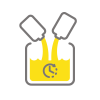 POTPot life (20° C) | Период использование продукта после добавления отвердителя 2h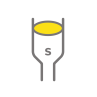 VISCOSITÀ APPLICAZIONEApplication viscosity | Вязкость при нанесении18’’ ± 1 DIN/4 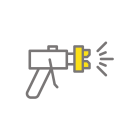 REGOLAZIONE DELLA PISTOLAAirbrush adjustament | Настройка краскопульта2            Giri | Turns | ОборотаUGELLONozzle | Сопло1,2 - 1,3 mm  HVLP/LVLP - RPPRESSIONE ARIAAir Pressure | Давление воздуха2         HVLP/LVLP - RP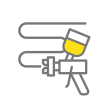 NUMERO MANINumber of coats | Количество слоев2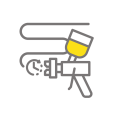 INTERVALLO TRA LE MANITime interval between coats |Интервал между слоями10’ESSICCAZIONE & RESADrying &  Yield|Сушка и расход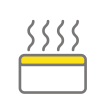 APPASSIMENTOFlash time | Выдержка   10’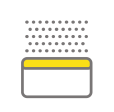 FUORI POLVEREDry dust free | Без пыли   10’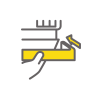 PRONTO AL  MONTAGGIO  Ready to use| Готово к установке   12h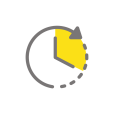 ESSICCAZIONE COMPLETA*  Through drying | Полная сушка20°C:   24h60 °C:   30’  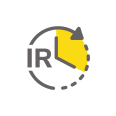 IR – ONDE MEDIE IR – Medium Waves| ИК сушка – средние волныIR –  IRRADIANTI A GASIR – Gas-fired radiant heaters | ИК сушка – газ 10’  5’ 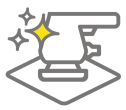 LUCIDABILITA’ Polishability |Полировка   -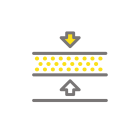 SPESSORE FILM SECCODry film thickness | Толщина сухой плёнки  30-40 µ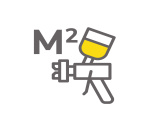 RESA RFU –M² / KG x 1 µ Yield RFU | Расход готового к использованию продукта  290       CATALIZZATORE          Hardener | Отвердитель       CATALIZZATORE          Hardener | Отвердитель       CATALIZZATORE          Hardener | ОтвердительDILUENTE Thinner | РазбавительDILUENTE Thinner | Разбавитель821525--821525--Standard   UHSStandard   UHSStandard   UHS822530--822530--Lento|Slow|Медленный UHSLento|Slow|Медленный UHSLento|Slow|Медленный UHS815250--815250--815250--Standard Standard 825300--825300--825300--Lento|Slow|Медленный  > 25°CLento|Slow|Медленный  > 25°C830400--830400--830400--EXTRA  Lento|Slow|Медленный  EXTRA  Lento|Slow|Медленный  ARIA - ESSICCAZIONE IN                                                 24 hAir-Drying in | Сушка на воздухе на протяжении                                      24 h ARIA - ESSICCAZIONE IN                                                 24 hAir-Drying in | Сушка на воздухе на протяжении                                      24 h ARIA - ESSICCAZIONE IN                                                 24 hAir-Drying in | Сушка на воздухе на протяжении                                      24 h ARIA - ESSICCAZIONE IN                                                 24 hAir-Drying in | Сушка на воздухе на протяжении                                      24 h FORNOOven | Камера для сушки12°C/18°C18°C/25°C25°C/35°C30’ A 60°C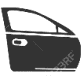 821525--821525--822530--821525--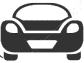 821525--822530--822530--822530--CONSERVABILITA’Storing | Срок хранения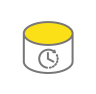 CONSERVABILITA’Storing | Срок хранения24 Mesi | Months | Месяцев5 < °C < 35